Инструкция для участников контрольной работыпо химии, зачитываемая организатором в аудитории Текст, который выделен жирным шрифтом, должен быть прочитан обучающимся слово в слово.Комментарии, отмеченные курсивом, предназначены организаторам и  не читаются обучающимся.Приложение 17 к письму ГУ ЯО ЦОиККОот 11.05.2021 № 162/01-13Уважаемые участники! Сегодня вы пишите контрольную работу по химии.Уважаемые участники! Сегодня вы пишите контрольную работу по химии.Все задания составлены на основе школьной программы, поэтому каждый из вас может успешно справиться с этой работой.Все задания составлены на основе школьной программы, поэтому каждый из вас может успешно справиться с этой работой.Записи в заданиях контрольной работы, черновиках не обрабатываются и не проверяются.Записи в заданиях контрольной работы, черновиках не обрабатываются и не проверяются.Обращаем ваше внимание, что во время выполнения контрольной работы по химии вы можете пользоваться непрограммируемым калькулятором.Обращаем ваше внимание, что во время выполнения контрольной работы по химии вы можете пользоваться непрограммируемым калькулятором.Материалы контрольной работы включают в себя комплекты бланков, которые мы вам сейчас выдадим (раздать участникам), а также задания контрольной работы.Материалы контрольной работы включают в себя комплекты бланков, которые мы вам сейчас выдадим (раздать участникам), а также задания контрольной работы.Проверьте ваши индивидуальные комплекты, которые состоят из:• бланка ответов № 1; • бланка  ответов № 2 лист 1; • бланка  ответов № 2 лист 2:• контрольного листа.• бланк «Перечень комплектов оборудования, используемых при проведении экзамена».Проверьте, совпадает ли цифровой номер шрихкода бланка ответов № 1 с номером бланка ответов № 1, который указан в контрольном листе.Внимательно просмотрите текст заданий контрольной работы, проверьте полиграфическое качество текста, количество страниц. Если вы обнаружите несовпадение номеров, дефекты печати или наличие лишних (нехватку) бланков –  обратитесь к нам.Проверьте ваши индивидуальные комплекты, которые состоят из:• бланка ответов № 1; • бланка  ответов № 2 лист 1; • бланка  ответов № 2 лист 2:• контрольного листа.• бланк «Перечень комплектов оборудования, используемых при проведении экзамена».Проверьте, совпадает ли цифровой номер шрихкода бланка ответов № 1 с номером бланка ответов № 1, который указан в контрольном листе.Внимательно просмотрите текст заданий контрольной работы, проверьте полиграфическое качество текста, количество страниц. Если вы обнаружите несовпадение номеров, дефекты печати или наличие лишних (нехватку) бланков –  обратитесь к нам.Сделать паузу для проверки участниками комплектов бланков и заданий контрольной работы.Внимание! При обнаружении наличия лишних (нехватки) бланков, несовпадений номеров, типографских дефектов надо полностью заменить комплект бланков.Сделать паузу для проверки участниками комплектов бланков и заданий контрольной работы.Внимание! При обнаружении наличия лишних (нехватки) бланков, несовпадений номеров, типографских дефектов надо полностью заменить комплект бланков.Напоминаем основные правила заполнения бланков ответов.При заполнении бланков каждое поле заполняется, начиная с первой клетки. Каждая цифра, буква, символ записывается в отдельную ячейку.Цифры и буквы записываются в соответствии с образцами написания символов, расположенными в верхней части бланка ответов № 1.Категорически запрещается использовать для заполнения бланков цветные ручки вместо черной, карандаш, средства для исправления внесенной в бланки информации (корректирующую жидкость и др.).Напоминаем основные правила заполнения бланков ответов.При заполнении бланков каждое поле заполняется, начиная с первой клетки. Каждая цифра, буква, символ записывается в отдельную ячейку.Цифры и буквы записываются в соответствии с образцами написания символов, расположенными в верхней части бланка ответов № 1.Категорически запрещается использовать для заполнения бланков цветные ручки вместо черной, карандаш, средства для исправления внесенной в бланки информации (корректирующую жидкость и др.).Бланк ответов № 1 предназначен для записи ответов на задания с кратким ответом. Заполним регистрационную часть бланка ответов № 1.Данные для заполнения  полей:• дата проведения;• регион;• код предмета;• Название предмета;• код образовательной организации;• код ППЭ – это последние четыре цифры кода образовательной организации;• номер аудитории –записаны на доске. Спишите их (обратить внимание участников на доску, где сделаны соответствующие записи).Поля:• класс (это может быть цифра и буква, цифра и цифра при наличии, например: 9 А, 9 1); • ФИО;• документ (данные паспорта или свидетельства о рождении) –заполните самостоятельно.Бланк ответов № 1 предназначен для записи ответов на задания с кратким ответом. Заполним регистрационную часть бланка ответов № 1.Данные для заполнения  полей:• дата проведения;• регион;• код предмета;• Название предмета;• код образовательной организации;• код ППЭ – это последние четыре цифры кода образовательной организации;• номер аудитории –записаны на доске. Спишите их (обратить внимание участников на доску, где сделаны соответствующие записи).Поля:• класс (это может быть цифра и буква, цифра и цифра при наличии, например: 9 А, 9 1); • ФИО;• документ (данные паспорта или свидетельства о рождении) –заполните самостоятельно.Сделать паузу для заполнения участниками соответствующих полей.Сделать паузу для заполнения участниками соответствующих полей.Проверьте информацию, внесенную вами в  регистрационную часть бланка ответов № 1, и  поставьте вашу подпись строго внутри окошка  «Подпись участника».Проверьте информацию, внесенную вами в  регистрационную часть бланка ответов № 1, и  поставьте вашу подпись строго внутри окошка  «Подпись участника».В случае если участник отказывается ставить личную подпись в бланке ответов №1, организатор в аудитории ставит  свою подписьВ случае если участник отказывается ставить личную подпись в бланке ответов №1, организатор в аудитории ставит  свою подписьВ средней части бланка ответов № 1 расположены поля для записи ответов.При выполнении заданий c кратким ответом записывайте ответ справа от номера соответствующего задания. При выполнении заданий внимательно читайте инструкции к заданиям, указанные у вас в заданиях контрольной работы. Записывайте ответы строго в соответствии с этими инструкциями.В средней части бланка ответов № 1 расположены поля для записи ответов.При выполнении заданий c кратким ответом записывайте ответ справа от номера соответствующего задания. При выполнении заданий внимательно читайте инструкции к заданиям, указанные у вас в заданиях контрольной работы. Записывайте ответы строго в соответствии с этими инструкциями.Вы можете заменить ошибочный ответ.Для этого в нижней части бланка ответов № 1  в поле «Замена ошибочных ответов» следует внести номер задания, ответ на который следует исправить, а в строку клеточек –  правильный ответ на указанное задание. Поля «Резерв-1» и «Резерв-2»  –  не заполняются.Вы можете заменить ошибочный ответ.Для этого в нижней части бланка ответов № 1  в поле «Замена ошибочных ответов» следует внести номер задания, ответ на который следует исправить, а в строку клеточек –  правильный ответ на указанное задание. Поля «Резерв-1» и «Резерв-2»  –  не заполняются.Бланк ответов № 2 состоит из листа 1 и листа 2, он односторонний. Основная часть бланка предназначена для записи ответов на задания с развернутым ответом.Код региона, код предмета и его название, Лист № на бланке ответов №2 заполнены автоматически. Поля «Резерв-5» и «Резерв-6» не заполняются. В случае нехватки места в бланке ответов № 2 лист 1 и бланке ответов № 2 лист 2 вы можете обратиться к нам за дополнительным бланком ответов № 2. Внимание! Оборотные стороны бланка ответов № 2 (лист 1 и лист 2) и дополнительных бланков ответов № 2 не заполняются и не проверяются. Дополнительный бланк ответов № 2 выдается только в том случае, если заполнены лист 1  и лист 2  бланка ответов № 2. Вы можете делать пометки на листах бумаги для черновиков и на самих заданиях контрольной работы. Также еще раз обращаем ваше внимание, что ответы, записанные на листах бумаги для черновиков и в заданиях контрольной работы, не проверяются.Бланк ответов № 2 состоит из листа 1 и листа 2, он односторонний. Основная часть бланка предназначена для записи ответов на задания с развернутым ответом.Код региона, код предмета и его название, Лист № на бланке ответов №2 заполнены автоматически. Поля «Резерв-5» и «Резерв-6» не заполняются. В случае нехватки места в бланке ответов № 2 лист 1 и бланке ответов № 2 лист 2 вы можете обратиться к нам за дополнительным бланком ответов № 2. Внимание! Оборотные стороны бланка ответов № 2 (лист 1 и лист 2) и дополнительных бланков ответов № 2 не заполняются и не проверяются. Дополнительный бланк ответов № 2 выдается только в том случае, если заполнены лист 1  и лист 2  бланка ответов № 2. Вы можете делать пометки на листах бумаги для черновиков и на самих заданиях контрольной работы. Также еще раз обращаем ваше внимание, что ответы, записанные на листах бумаги для черновиков и в заданиях контрольной работы, не проверяются.Теперь возьмите бланк «Перечень комплектов оборудования, используемых при проведении экзамена» и запишите  в графе «Номер места участника» свою фамилию, имя, отчество.Теперь возьмите бланк «Перечень комплектов оборудования, используемых при проведении экзамена» и запишите  в графе «Номер места участника» свою фамилию, имя, отчество.Сейчас мы проверим правильность заполнения вами регистрационных полей бланка №1.Сейчас мы проверим правильность заполнения вами регистрационных полей бланка №1.Организатор должен проверить:- правильность заполнения обучающимися регистрационных полей бланка ответов № 1, соответствие данных участника  (ФИО, серии и номера документа, удостоверяющего личность) в бланке ответов № 1 и документе, удостоверяющем личность. В случае обнаружения ошибок дать указание  участнику внести соответствующие исправления;- соответствие цифрового значения штрихкода на  бланке ответов № 1 и контрольном листе.Далее организатор должен собрать и передать бланк «Перечень комплектов оборудования, используемых при проведении экзамена» специалисту по проведению инструктажа и обеспечению лабораторных работ.Организатор должен проверить:- правильность заполнения обучающимися регистрационных полей бланка ответов № 1, соответствие данных участника  (ФИО, серии и номера документа, удостоверяющего личность) в бланке ответов № 1 и документе, удостоверяющем личность. В случае обнаружения ошибок дать указание  участнику внести соответствующие исправления;- соответствие цифрового значения штрихкода на  бланке ответов № 1 и контрольном листе.Далее организатор должен собрать и передать бланк «Перечень комплектов оборудования, используемых при проведении экзамена» специалисту по проведению инструктажа и обеспечению лабораторных работ.Контрольная работа по химии состоит из двух частей.Часть 1 содержит задания с кратким ответом. Часть 2 контрольной работы содержит практические задания № 23 и № 24. В задании 23 из предложенного перечня необходимо выбрать два вещества, взаимодействие с которыми отражает химические свойства указанного в условии задания вещества, и составить с ними два уравнения реакций.  Выполнение задания 23 предполагает развернутый ответ, который вы записываете в бланк ответов № 2. Задание 24 предполагает проведение двух реакций, составленных при выполнении задания 23. К выполнению задания 24 следует приступить  после выполнения задания 23, но  не ранее чем через 30 минут после  начала контрольной работы. Для  выполнения практического задания 24 необходимо лабораторное оборудование,  которое вам выдаст специалист по проведению инструктажа и лабораторных работ. Выполнение  задания № 24 будет проходить по очереди, которая фиксируется в ведомости. Контрольная работа по химии состоит из двух частей.Часть 1 содержит задания с кратким ответом. Часть 2 контрольной работы содержит практические задания № 23 и № 24. В задании 23 из предложенного перечня необходимо выбрать два вещества, взаимодействие с которыми отражает химические свойства указанного в условии задания вещества, и составить с ними два уравнения реакций.  Выполнение задания 23 предполагает развернутый ответ, который вы записываете в бланк ответов № 2. Задание 24 предполагает проведение двух реакций, составленных при выполнении задания 23. К выполнению задания 24 следует приступить  после выполнения задания 23, но  не ранее чем через 30 минут после  начала контрольной работы. Для  выполнения практического задания 24 необходимо лабораторное оборудование,  которое вам выдаст специалист по проведению инструктажа и лабораторных работ. Выполнение  задания № 24 будет проходить по очереди, которая фиксируется в ведомости. При выполнении практического задания №24, вы должны:1. Отодвинуть на край стола все бланки и контрольные измерительные материалы.2. Поднять руку и сообщить организатору о своей готовности, информация о готовности фиксируется в ведомости.3. Дождаться своей очереди для выполнения задания.4. Получить от специалиста по проведению инструктажа и обеспечению лабораторных работ лоток с лабораторным оборудованием и реактивами.5. Ознакомиться с оборудованием и реактивами для практического задания.6.  Сообщить  о готовности и приступить к выполнению задания № 24.7. По окончании отдать лабораторное оборудование специалисту по проведению инструктажа и обеспечению лабораторных работ.8. Записать в черновике изменения, происходящие с веществами в ходе проведенных реакций.9. Перенести информацию с черновика в бланк ответов № 2.При выполнении практического задания №24, вы должны:1. Отодвинуть на край стола все бланки и контрольные измерительные материалы.2. Поднять руку и сообщить организатору о своей готовности, информация о готовности фиксируется в ведомости.3. Дождаться своей очереди для выполнения задания.4. Получить от специалиста по проведению инструктажа и обеспечению лабораторных работ лоток с лабораторным оборудованием и реактивами.5. Ознакомиться с оборудованием и реактивами для практического задания.6.  Сообщить  о готовности и приступить к выполнению задания № 24.7. По окончании отдать лабораторное оборудование специалисту по проведению инструктажа и обеспечению лабораторных работ.8. Записать в черновике изменения, происходящие с веществами в ходе проведенных реакций.9. Перенести информацию с черновика в бланк ответов № 2.После выполнения задания 24 вы можете продолжить выполнение других заданий до окончания контрольной работы.После выполнения задания 24 вы можете продолжить выполнение других заданий до окончания контрольной работы.При грубом нарушении вами техники безопасности специалист по проведению инструктажа и обеспечению лабораторных работ может остановить выполнение лабораторной работы.Если специалист по проведению инструктажа и обеспечению лабораторных работ вам скажет: «Выполнение эксперимента остановлено». Вы должны незамедлительно прекратить выполнение лабораторной работы.При грубом нарушении вами техники безопасности специалист по проведению инструктажа и обеспечению лабораторных работ может остановить выполнение лабораторной работы.Если специалист по проведению инструктажа и обеспечению лабораторных работ вам скажет: «Выполнение эксперимента остановлено». Вы должны незамедлительно прекратить выполнение лабораторной работы.Перед началом работы прослушайте инструкцию по технике безопасности, которую вам зачитает специалист по проведению инструктажа и обеспечению лабораторных работ. Перед началом работы прослушайте инструкцию по технике безопасности, которую вам зачитает специалист по проведению инструктажа и обеспечению лабораторных работ. Специалист по проведению инструктажа и обеспечению лабораторных работ зачитывает инструкцию.Специалист по проведению инструктажа и обеспечению лабораторных работ зачитывает инструкцию.Уважаемые участники контрольной работы!Будьте внимательны и дисциплинированны, точно выполняйте указания специалиста по проведению инструктажа и обеспечению лабораторных работ по химии.Не приступайте к выполнению работы без разрешения специалиста по проведению инструктажа и обеспечению лабораторных работ по химии.Во время работы необходимо соблюдать чистоту, тишину и порядок.Категорически запрещается в аудитории принимать пищу, пить воду и пробовать вещества на вкус.Нельзя приступать к работе, пока не пройден инструктаж по технике безопасности.При проведении работы можно пользоваться только теми склянками, банками и т.п., на которых имеются четкие надписи на этикетках.Склянки с веществами или растворами необходимо брать одной рукой за горлышко, а другой  – поддерживать снизу за дно.При переливании реактивов не наклоняйтесь над сосудами во избежание попадания капель жидкостей на кожу, глаза или одежду.Для переноса жидкости из одной ёмкости в другую  рекомендуется использовать склянки с пипеткой.Сосуды с реактивами после использования необходимо закрывать пробками и ставить на соответствующее места.Запрещается брать твердые вещества руками; используйте для этого шпатель.Для определения запаха вещества следует осторожно, не наклоняясь над сосудом и не вдыхая глубоко, направлять на себя пары или газы легким движением руки.Перемешивая содержимое пробирки, запрещается закрывать её отверстие  пальцем руки: используйте для этого пробку или перемешайте, слегка постукивая пальцем по нижней части пробирки.В случае разлива жидкости или рассыпания твердого вещества сообщите об этом эксперту или специалисту по проведению инструктажа и обеспечению лабораторных работ по химии.В случае ухудшения самочувствия сообщите об этом специалисту по проведению инструктажа и обеспечению лабораторных работ по химии или организатору в аудитории.   По окончании контрольной работы после выхода из аудитории не забудьте вымыть руки.Уважаемые участники контрольной работы!Будьте внимательны и дисциплинированны, точно выполняйте указания специалиста по проведению инструктажа и обеспечению лабораторных работ по химии.Не приступайте к выполнению работы без разрешения специалиста по проведению инструктажа и обеспечению лабораторных работ по химии.Во время работы необходимо соблюдать чистоту, тишину и порядок.Категорически запрещается в аудитории принимать пищу, пить воду и пробовать вещества на вкус.Нельзя приступать к работе, пока не пройден инструктаж по технике безопасности.При проведении работы можно пользоваться только теми склянками, банками и т.п., на которых имеются четкие надписи на этикетках.Склянки с веществами или растворами необходимо брать одной рукой за горлышко, а другой  – поддерживать снизу за дно.При переливании реактивов не наклоняйтесь над сосудами во избежание попадания капель жидкостей на кожу, глаза или одежду.Для переноса жидкости из одной ёмкости в другую  рекомендуется использовать склянки с пипеткой.Сосуды с реактивами после использования необходимо закрывать пробками и ставить на соответствующее места.Запрещается брать твердые вещества руками; используйте для этого шпатель.Для определения запаха вещества следует осторожно, не наклоняясь над сосудом и не вдыхая глубоко, направлять на себя пары или газы легким движением руки.Перемешивая содержимое пробирки, запрещается закрывать её отверстие  пальцем руки: используйте для этого пробку или перемешайте, слегка постукивая пальцем по нижней части пробирки.В случае разлива жидкости или рассыпания твердого вещества сообщите об этом эксперту или специалисту по проведению инструктажа и обеспечению лабораторных работ по химии.В случае ухудшения самочувствия сообщите об этом специалисту по проведению инструктажа и обеспечению лабораторных работ по химии или организатору в аудитории.   По окончании контрольной работы после выхода из аудитории не забудьте вымыть руки.Инструктаж по технике безопасности закончен.Сейчас вам необходимо расписаться в ведомости проведения инструктажа по технике безопасности.Инструктаж по технике безопасности закончен.Сейчас вам необходимо расписаться в ведомости проведения инструктажа по технике безопасности.Специалист по проведению инструктажа и обеспечению лабораторных работ проходит по аудитории с формой 04-01-Х «Ведомость проведения инструктажа по правилам безопасности и собирает подписи обучающихся.Специалист по проведению инструктажа и обеспечению лабораторных работ проходит по аудитории с формой 04-01-Х «Ведомость проведения инструктажа по правилам безопасности и собирает подписи обучающихся.При проведении контрольной работы по химии возможно совмещение обязанностей специалиста по проведению инструктажа и обеспечению лабораторных работ и эксперта, оценивающего выполнение лабораторной работы по химии. Если есть совмещение обязанностей, то необходимо предупредить об этом обучающихся.Обращаем ваше внимание, что при проведении контрольной работы  специалист по проведению инструктажа и обеспечению лабораторных работ выполняет обязанности эксперта, оценивающего выполнение лабораторной работы по химии.При проведении контрольной работы по химии возможно совмещение обязанностей специалиста по проведению инструктажа и обеспечению лабораторных работ и эксперта, оценивающего выполнение лабораторной работы по химии. Если есть совмещение обязанностей, то необходимо предупредить об этом обучающихся.Обращаем ваше внимание, что при проведении контрольной работы  специалист по проведению инструктажа и обеспечению лабораторных работ выполняет обязанности эксперта, оценивающего выполнение лабораторной работы по химии.Инструктаж закончен. Перед началом выполнения контрольной  работы успокойтесь, сосредоточьтесь, внимательно прочитайте инструкцию по выполнению работы, инструкции к заданиям контрольной работы и сами задания. Желаем вам удачи!Начало выполнения контрольной работы _______ (объявить время начала), окончание _________ (указать время).Инструктаж закончен. Перед началом выполнения контрольной  работы успокойтесь, сосредоточьтесь, внимательно прочитайте инструкцию по выполнению работы, инструкции к заданиям контрольной работы и сами задания. Желаем вам удачи!Начало выполнения контрольной работы _______ (объявить время начала), окончание _________ (указать время). Записать на доске время начала и окончания выполнения контрольной работы.Время, отведенное на инструктаж и заполнение регистрационных частей бланков, в общее время выполнения контрольной работы не включается. Записать на доске время начала и окончания выполнения контрольной работы.Время, отведенное на инструктаж и заполнение регистрационных частей бланков, в общее время выполнения контрольной работы не включается.Вы можете приступать к выполнению заданий.Вы можете приступать к выполнению заданий.За 30 минут и за 5 минут до окончания работы необходимо объявить:За 30 минут и за 5 минут до окончания работы необходимо объявить:За 30 минут и за 5 минут до окончания работы необходимо объявить:До окончания выполнения контрольной работы осталось 30 минут (5 минут). Не забывайте перенести ответы из текста работы и черновиков в бланки ответов.До окончания выполнения контрольной работы осталось 30 минут (5 минут). Не забывайте перенести ответы из текста работы и черновиков в бланки ответов.После окончания работы объявить:После окончания работы объявить:Выполнение контрольной работы окончено. Положите на край стола свои бланки ответов, задания контрольной работы и черновики.  Мы подойдем и соберем ваши материалы.Выполнение контрольной работы окончено. Положите на край стола свои бланки ответов, задания контрольной работы и черновики.  Мы подойдем и соберем ваши материалы.!Организаторы в аудитории должны:- собрать все материалы контрольной работы.  Бланки собираются по комплектам от каждого участника,  сначала упаковывается комплект одного обучающегося – бланк ответов № 1, бланк ответов № 2 (лист 1 и лист 2), дополнительные бланки ответов № 2 (если они выдавались), а затем комплект бланков следующего участника и т.д.;  - поставить прочерк «Z» на полях бланков ответов № 2 или дополнительных бланков ответов № 2 в конце всей работы.После завершения контрольной работы эксперт, оценивающий выполнение  лабораторных работ по химии, в бланке ответов № 1 в поле «Результат проверки выполнения задания 24» должен проставить баллы за выполнение этого задания  и  свою подпись (два раза).Организаторы в аудитории должны проверить  в бланках ответов № 1:-  наличие проставленных баллов  за задание № 24 и подпись эксперта в поле «Результат проверки выполнения задания 24» (два раза). Если обучающийся не приступал к выполнению задания 24, то в бланке ответов № 1 в поле  критериев должен быть вписан символ «Х» и стоять подписи экспертов в специально отведенном месте;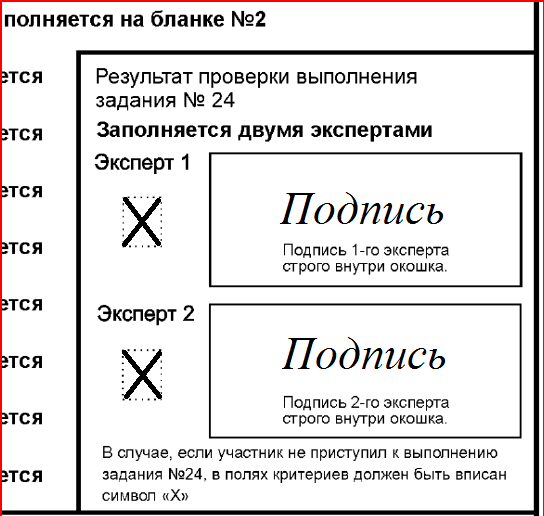 - наличие замены ошибочных ответов на задания с кратким ответом. Если обучающийся осуществлял замену ошибочных ответов, организатор должен посчитать количество замен ошибочных ответов и в поле «Количество заполненных полей «Замена ошибочных ответов» поставить соответствующее цифровое значение, а также подпись в специально отведенном месте.Если обучающийся не использовал поле «Замена ошибочных ответов» на задания с кратким ответом, организатор в поле «Количество заполненных полей «Замена ошибочных полей» ставит «Х» и подпись в специально отведенном месте.- запаковать бланки в ВДП, зафиксировать количество на пакете.После пересчета и упаковки всех материалов передать их ответственному ОО.После пересчета и упаковки всех материалов передать их ответственному ОО.